P nr.  852/14NË EMËR TË POPULLITGJYKATA THEMELORE NË PEJË-DEPARTAMENTI I PËRGJITHSHËM, me gjyqtaren Violeta Husaj-Rugova, me pjesëmarrjen e sekretares juridike Zelfije Prekaj si procesmbajtëse, në çështjen juridiko penale kundër të akuzuarit J.H nga P, për shkak të veprës penale lidhja e paautorizuar në shërbime nga neni 321 të KPRK-së, sipas aktakuzës së Prokurorisë Themelore në Pejë-Departamenti i përgjithshëm PP.nr. 2393/14 dt.27.11.2014, pas shqyrtimit gjyqësor të mbajtur në prani të prokurorit të shtetit Sanije Gashi Seferi, të akuzuarit J. H, përfaqësuesit të KEDS-it në Pejë M. K., me dt. 26.04.2017 mori dhe përpiloi  këtë:A K T GJ Y K I M Ndaj të akuzuarit:J. H i biri i B dhe nënës A e gjinisë K, i lindur me dt. në fsh. N. K P, tani me banim në fsh. V rajon I, ka të kryer fakultetin e kulturës fizike, i martuar baba i 4 fëmijëve, pensioner, i gjendjes së mesme ekonomike, nr. tel, nr. personal, shqiptar, shtetas i R. së Kosovës.Konform nenit 363 par.1 nën par. 1.1 të KPPK-së.REFUZOHET AKTAKUZAPër shkak se:Nga data 01.10.2013 e gjerë me datë 01.10.2014 në restorant DEA në Pejë nga komisioni i autorizuar i KEDS-it, është konstatuar se i pandehuri është furnizuar me energji elektrike përmes kabllos 3x2.5 mm, jashtë pikës matëse me të cilin kabëll furnizonte pajisjet, ashtu që në mënyrë të paautorizuar ka shpenzuar energji elektrike duke i shkaktuar dëme në vlerë prej 1.121.62 -Me çka kishte për te kryer vepër penale lidhja e pa autorizuar në shërbime nga neni 321 të KPRK-së. Për shkak te heqjes dore nga aktakuza nga prokurori i shtetit në shqyrtim gjyqësor.Shpenzimet e procedurës penale bijën në barrë të buxhetit të Kosovës.Pala e dëmtuar KEDS Distrikt në Pejë, për realizimin e kërkesës pasuroro jurudike udhëzohet në kontest civil.A r s y e t i m Prokuroria Themelore në Pejë- Departamenti i Përgjithshëm, ka ngritë PP.nr. 2393/14 dt. 27.11.2014, kundër të akuzuarit J. H nga Peja, për shkak të veprës penale lidhja e paautorizuar në shërbime nga neni 321 të KPRK-së. Në shqyrtimin gjyqësor të dt. 26.04.2017, prokurori i shtetit ka deklaruar se pas dëgjimit të dëshmitarëve F. Ç dhe E. H u vërtetua se ditën kritike me dt. 01.10.2014 gjatë një kontrolli nga personat e lartcekur të KEDS-it në restorantit DEA ku është hasur keqpërdorimi-shfrytëzimi i energjisë elektrike përmes kabullit jashtë njehsorit, të njëjtit deklaruan si dëshmitari i parë ashtu edhe i dyte se këtu i pandehuri nuk ka qenë prezent por ka qenë një person tjetër ku i njëjti ka deklaruar se është shfrytëzues i lokalit. Dëshmitari E.H i deklaroi gjykatës që për konstatimin e gjendjes faktike në lokal kemi përpiluar procesverbal e ku në këtë rast konsumatori prezent ka nënshkruar të njëjtin procesverbal gjë që shihet në shkresat  e lëndës në procesverbalin e dt. 01.10.2014 nënshkrimi i konsumatorit, një gjë të tillë e deklaroi edhe dëshmitari F. Ç i cili deklaron se konsumatori i cili është paraqitur si shfrytëzues sa më kujtohet ka nënshkruar procesverbalin dhe këtu i pandehuri si dëshmitari i parë ashtu edhe i dyti deklaruan se nuk është personi në fjalë. Meqenëse për prokurorinë nuk ka ekzistuar një rrethanë e tillë me herët që tani është i njohur, pas dëgjimit të dëshmitarëve dhe rrethanave të reja, heq dorë nga ndjekja penale ndaj të akuzuarit J.H nga Peja sipas aktakuzës PP. nr. 2393/14 të dt. 27.11.2014 për vepër penale lidhja e pa autorizuar në shërbime nga neni 321 të KPRK-së dhe pas kësaj do të njoftohet prokuroria me një shënim zyrtar dhe do të ngritët aktakuzë e re ndaj shfrytëzuesit në këtë rast konsumatorit Z. Sh nga fsh. L.K Pejë.Ndaj të akuzuarit të lartcekur gjykata në kuptim të nenit 363 par.1 nën par.1.1 të KPPRK-së, vendosi si në dispozitiv të këtij aktgjykimi, meqenëse prokurori i shtetit hoqi dorë nga  aktakuza PP.nr. 2393/14 dt. 27.11.2014, ndaj të akuzuarit J.H.Shpenzimet e procedurës penale bien në barrë të mjeteve buxhetore të kësaj gjykate konform nenit  454 par.1 të KPPRK-së.Konform nenit 463 të KPRK-së, palën e dëmtuar KEDS-Distrikti në Pejë për realizimin e kërkesës pasuroro juridike udhëzohet në kontest civil.Nga sa u tha më lartë u vendos si në dispozitiv të këtij aktgjykimi.NGA GJYKATA THEMELORE NË PEJË-DEPARTAMENTI I PËRGJITHSHËM, P.nr. 852/14 dt. 27.04.2017.Sekretarja juridike                                                                             Gj y q t a r j a Zelfije Prekaj                                                                                 Violeta Husaj RugovaKËSHILLA JURIDIKE:Kundër këtij aktgjykimi është e lejuarankesa në afat prej 15 ditësh, nga dita e marrjes, Gjykatës së Apelit në Prishtinë,e nëpërmjet të kësaj gjykate.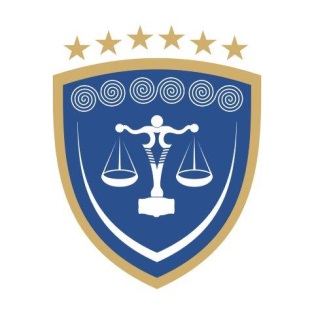 REPUBLIKA E KOSOVËSREPUBLIKA KOSOVA – REPUBLIC OF KOSOVOGJYKATA THEMELORE  PEJËOSNOVNI SUD PEĆ – BASIC COURT  PEJA